Об утверждении реестра и схемы размещения мест (площадок) накопления твердых коммунальных отходов, расположенных на территории    муниципального образования Ромашкинский сельсовет Курманаевского района Оренбургской Руководствуясь Федеральным законом № 131-ФЗ от 06.10.2003 "Об общих принципах организации местного самоуправления в Российской Федерации", Постановлением Правительства РФ № 1039 от 31.08.2018г. «Об утверждении Правил обустройства мест (площадок) накопления твердых коммунальных отходов и ведения их реестра», в целях совершенствования мероприятий по сбору твердых коммунальных отходов на территории муниципального образования Ромашкинский сельсовет Курманаевского района Оренбургской области:1. Утвердить реестр мест (площадок) накопления твердых коммунальных отходов, расположенных на территории муниципального образования Ромашкинский сельсовет Курманаевского района Оренбургской области согласно приложению № 1.2. Контроль за исполнением настоящего постановления оставляю за собой.3. Постановление вступает в силу со дня его подписания и подлежит размещению на официальном сайте муниципального образования Ромашкинский сельсовет Курманаевского района Оренбургской области.Глава муниципального образования                                     С.Ю. АндрееваРазослано: в дело, прокурору районаПриложение № 1 к постановлению администрации28.02.2023 № 27-пРЕЕСТР мест (площадок) накопления твердых коммунальных отходов, расположенных на территории МО Ромашкинский сельсовет Курманаевского района Оренбургской области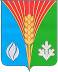 АдминистрацияМуниципального образованиясельское поселениеРомашкинский сельсоветКурманаевского районаОренбургской областиПОСТАНОВЛЕНИЕ28.02.2023 № 27-п№ п/пНаименование места накопления ТКОДанные о собственниках мест (площадок) накопления ТКОДанные о собственниках мест (площадок) накопления ТКОДанные о собственниках мест (площадок) накопления ТКОДанные о нахождении мест (площадок) накопления ТКОДанные о нахождении мест (площадок) накопления ТКОДанные о нахождении мест (площадок) накопления ТКОДанные о технических характеристиках мест (площадок) накопления ТКОДанные о технических характеристиках мест (площадок) накопления ТКОДанные о технических характеристиках мест (площадок) накопления ТКОДанные о технических характеристиках мест (площадок) накопления ТКОДанные о технических характеристиках мест (площадок) накопления ТКОДанные об источниках образования ТКО, которые складируются в местах накопления ТКО№ п/пНаименование места накопления ТКОСобственники мест накопления ТКОИНН ЕГРЮЛАдрес Долгота Широта Тип покрытияПлощадь места (площадок) накопления ТКО в радиусе 5 мКоличество контейнеровКоличество контейнеровОбъем контейнеровДанные об источниках образования ТКО, которые складируются в местах накопления ТКО№ п/пНаименование места накопления ТКОСобственники мест накопления ТКОИНН ЕГРЮЛАдрес Долгота Широта Тип покрытияПлощадь места (площадок) накопления ТКО в радиусе 5 мФактическоепланируемоеОбъем контейнеровДанные об источниках образования ТКО, которые складируются в местах накопления ТКОС. РомашкиноАдминистрация МО Ромашкинский сельсовет5633004795Ул. Луговая д. 2352,48924251,795513грунт120,75Ул. ЛуговаяУл. Заречная д. 2652,48726251,789019грунт120,75Ул. ЗаречнаяУл. Молодежная д. 752,48474851,803290грунт120,75Ул. МолодежнаяУл. Зеленая д. 1252,48618751,804349грунт120,75Ул. Зеленая   Ул. Ивановская д. 252,48612951,808354грунт120,75Ул. ИвановскаяУл. Степная между д. 24 и 2652,48301851,807179грунт120,75Ул. СтепнаяУл. Сосновая,  д. 152,48943351,826750грунт120,75Ул. СосноваяУл. Набережная д. 1052,49151151,791859грунт120,75Ул. НабережнаяУл. Заплановская д. 1152,48870151,808466грунт120,75Ул. ЗаплановскаяУл. Дорожная д. 252,49417851,795062грунт120,75Ул. Дорожная Ул. Дорожная 14 ФАПгрунт120,75Ул. ДорожнаяУл. Дорожная д. 35 магазин «Ромашка»52,49234451,801296грунт120,75Ул. ДорожнаяУл. Центральная д. 1352,49364151,785665грунт120,75Ул. ЦентральнаяУл. Центральная д. 5052,49277751,794074грунт120,75Ул. ЦентральнаяУл. Центральная д. 8752,49083151,802912грунт120,75Ул. ЦентральнаяУл. Центральная между д.12052,49043851,808453грунт120,75Ул. ЦентральнаяУл. Центральная д. 13652,49096851,812510грунт120,75Ул. ЦентральнаяУл. Центральная д. 15652,489651,819275грунт120,75Ул. Центральная